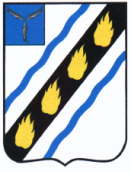 АДМИНИСТРАЦИЯСОВЕТСКОГО МУНИЦИПАЛЬНОГО  РАЙОНАСАРАТОВСКОЙ ОБЛАСТИПОСТАНОВЛЕНИЕот  28.12.2023  № 774р.п. СтепноеО внесении изменений в постановлениеадминистрации Советского муниципальногорайона от 10.11.2023 № 643В соответствии с Федеральными законами от 21.12.1994 № 68-ФЗ «О защите населения и территорий от чрезвычайных ситуаций природного и техногенного характера», от 06.10.2003 № 131-ФЗ «Об общих принципах организации местного самоуправления в Российской Федерации», постановлением Правительства Саратовской области от 15.01.2013 №15-П «Об утверждении Правил охраны жизни людей на водных объектах в Саратовской области», в связи со сложившейся сложной метеорологической обстановкой, руководствуясь Уставом Советского муниципального района, в целях обеспечения безопасности людей на водных объектах на территории Советского муниципального района, администрация Советского муниципального района ПОСТАНОВЛЯЕТ:1. Внести изменения в постановление администрации Советского муниципального района от 10.11.2023 № 643 «О запрете выхода граждан и выезда транспортных средств на ледовое покрытие водных объектов на территории Советского муниципального района в зимний период», изложив п. 1 в новой редакции:«1.  В зимний период 2023-2024 г.г. запретить выход граждан и выезд любых транспортных средств на ледовое покрытие водных объектов, расположенных на территории Советского муниципального района, с 15.11.2023 по 10.01.2024 и с 10.03.2024 по 01.04.2024.».2. Настоящее постановление вступает в силу со дня официального опубликования.Глава Советского муниципального района                                                                С.В. ПименовГорбунов А.Н.5-00-38